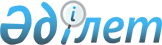 О внесении изменения в решение Кобдинского районного маслихата от 5 января 2021 года № 427 "Об определении размера и порядка оказания жилищной помощи в Кобдинском районе"
					
			Утративший силу
			
			
		
					Решение Кобдинского районного маслихата Актюбинской области от 7 декабря 2023 года № 91. Зарегистрировано Департаментом юстиции Актюбинской области 12 декабря 2023 года № 8458. Утратило силу решением Кобдинского районного маслихата Актюбинской области от 4 апреля 2024 года № 173
      Сноска. Утратило силу решением Кобдинского районного маслихата Актюбинской области от 04.04.2024 № 173 (вводится в действие по истечении десяти календарных дней после дня его первого официального опубликования).
      Кобдинский районный маслихат РЕШИЛ:
      1. Внести в решение Кобдинского районного маслихата от 5 января 2021 года № 427 "Об определении размера и порядка оказания жилищной помощи в Кобдинском районе" (зарегистрированное в Реестре государственной регистрации нормативных правовых актов под № 8009) следующее изменение:
      в Размере и порядке оказания жилищной помощи в Кобдинском районе, определенным вышеуказанным решением:
      подпункт 9) пункта 13 изложить в следующей новой редакции:
      "9) компенсация повышения тарифов абонентской платы за оказание, услуг телекоммуникаций производится в соответствии с приказом Министра цифрового развития, инноваций и аэрокосмической промышленности Республики Казахстан от 28 июля 2023 года № 295/НҚ "Об определении размера и утверждении Правил компенсации повышения тарифов абонентской платы за оказание услуг телекоммуникаций социально защищаемым гражданам" (зарегистрирован в Реестре государственной регистрации нормативных правовых актов за № 33200).".
      2. Настоящее решение вводится в действие по истечении десяти календарных дней после дня его первого официального опубликования.
					© 2012. РГП на ПХВ «Институт законодательства и правовой информации Республики Казахстан» Министерства юстиции Республики Казахстан
				
      Председатель Кобдинского районного маслихата 

Ж. Ергалиев
